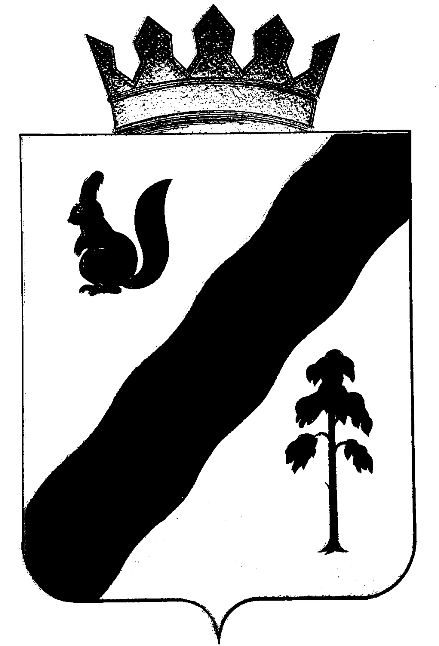 АДМИНИСТРАЦИЯГайнского муниципального района ПЕРМСКОГО КРАЯПОСТАНОВЛЕНИЕОб отмене  ранее принятого решения о реорганизации муниципального унитарного предприятия  «Гайнское муниципальное издательство»  путём преобразования его    в     муниципальное     автономное     учреждение «Гайнское  муниципальное издательство»      В соответствии с Гражданским кодексом Российской Федерации, Федеральным законом «О государственных и муниципальных унитарных предприятиях", в силу непредвиденных ранее обстоятельств,Администрация Гайнского муниципального округа ПОСТАНОВЛЯЕТ:1. Отменить ранее принятое решение о реорганизации муниципального унитарного предприятия «Гайнское муниципальное издательство» путём преобразования его в муниципальное автономное учреждение «Гайнское муниципальное издательство» (ОГРН 1025903380117).2. Предоставить уведомление (сообщение) об отмене процедуры реорганизации и прилагаемых к нему документов в регистрирующий орган.3. Считать утратившим силу Постановление администрации Гайнского муниципального округа № 1073 от 30.10.2020г. «О реорганизации муниципального унитарного предприятия "Гайнское муниципальное издательство" путём преобразования его в муниципальное автономное учреждение "Гайнское муниципальное издательство".4. Настоящее постановление вступает в силу с момента подписания.5. Контроль за исполнением постановления оставляю за собой.
       И.о. главы муниципального округа –        главы администрации       Гайнского муниципального округа                                     В.А. Закиров11.12.2020№1205